Утвержденраспоряжением Финансового управления администрации  Дмитровского городского округа Московской областиот 10.09.2021 № 96/ОСПорядокпроведения мониторинга качества финансового менеджмента главных распорядителей средств бюджета Дмитровского городского округа Московской области, главных администраторов доходов бюджета Дмитровского городского округа Московской области, главных администраторов источников финансирования дефицита бюджета Дмитровского городского округаМосковской областиI.Общие положения1.   Настоящий Порядок проведения мониторинга качества финансового менеджмента главных распорядителей средств бюджета Дмитровского городского округа Московской области, главных администраторов доходов бюджета Дмитровского городского округа Московской области, главных администраторов источников финансирования дефицита бюджета Дмитровского городского округа Московской области разработан в соответствии с подпунктом 1 пункта 6 статьи 160.2-1 Бюджетного кодекса Российской Федерации, с учетом Методических рекомендаций по проведению мониторинга качества финансового менеджмента, утвержденных Приказом Министерства финансов Российской Федерации от 14.11.2019 № 1031, и  устанавливает порядок проведения мониторинга качества финансового менеджмента главных распорядителей средств бюджета Дмитровского городского округа Московской области, главных администраторов доходов бюджета Дмитровского городского округа Московской области, главных администраторов источников финансирования дефицита бюджета Дмитровского городского округа Московской области (далее - Порядок). 2. Мониторинга качества финансового менеджмента осуществляется  Финансовым управлением администрации Дмитровского городского округа Московской области (далее - Финуправление).3.  В настоящем Порядке используются следующие сокращения, термины и определения:ГАБС – главный администратор средств бюджета Дмитровского городского округа Московской области;ГРБС - главный распорядитель средств бюджета Дмитровского городского округа Московской области;ГАДБ - главный администратор доходов бюджета Дмитровского городского округа Московской области;БО - бюджетные обязательства;ГИС РЭБ - государственная информационная система «Региональный электронный бюджет Московской области»;ЛБО - лимиты бюджетных обязательств;ПБС - получатель средств бюджета Дмитровского городского округа Московской области;РБС - распорядитель средств бюджета Дмитровского городского округа Московской области;АУ - автономное учреждение Дмитровского городского округа Московской области, подведомственное учредителю;БУ - бюджетное учреждение Дмитровского городского округа Московской области, подведомственное учредителю;КУ - казенное учреждение Дмитровского городского округа Московской области, подведомственное ГРБС;финансовый менеджмент – организация и исполнение РБС, ПБС, ГАБС бюджетных полномочий, направленных на обеспечение бюджетного процесса;показатель оценки качества – величина, характеризующая результат выполнения процедур, необходимых для организации и исполнения бюджетных полномочий, установленных Бюджетным кодексом Российской Федерации и принятыми в соответствии с ним правовыми актами, регулирующими бюджетные правоотношения;целевое значение показателя – величина, характеризующая оптимальное и надлежащее осуществление финансового менеджмента;Порядок № 7/ОС - распоряжение Финуправления от 20.01.2020 № 7/ОС «Об утверждении Порядка учета и хранения исполнительных документов и решений налоговых органов о взыскании налога, сбора, страхового взноса, пеней и штрафов, предусматривающих обращение взыскания на средства бюджета Дмитровского городского округа Московской области»;журнал учета исполнительных документов - приложение № 1 к Порядку № 7/ОС;уведомление о приостановлении операций по расходованию средств - приложение № 4 к Порядку № 7/ОС;Порядок № 8/ОС - распоряжение Финуправления от 20.01.2020 № 8/ОС «Об утверждении Порядка ведения учета и осуществления хранения Финансовым управлением администрации Дмитровского городского округа Московской области исполнительных документов и решений налоговых органов о взыскании налога, сбора, страхового взноса, пеней и штрафов, предусматривающих обращение взыскания на средства бюджетных учреждений Дмитровского городского округа Московской области и автономных учреждений Дмитровского городского округа Московской области, и документов, связанных с их исполнением»;журнал учета исполнительных документов, предусматривающих обращение взыскания на средства бюджетных учреждений Дмитровского городского округа Московской области и автономных учреждений Дмитровского городского округа Московской области - приложение № 1 к Порядку № 8/ОС;уведомление о приостановлении операций по расходованию средств в связи с неисполнением требований исполнительного документа - приложение № 8 к Порядку № 8/ОС;Порядок № 8н - приказ Федерального казначейства от 10.10.2008 № 8н «О порядке кассового обслуживания исполнения федерального бюджета, бюджетов субъектов Российской Федерации и местных бюджетов и порядке осуществления территориальными органами Федерального казначейства отдельных функций финансовых органов субъектов Российской Федерации и муниципальных образований по исполнению соответствующих бюджетов»;заявка на получение наличных денег - приложение № 2 к Порядку № 8н;Правила № 10н - приказ Федерального казначейства от 30.06.2014 № 10н «Об утверждении Правил обеспечения наличными денежными средствами организаций, лицевые счета которым открыты в территориальных органах Федерального казначейства, финансовых органах субъектов Российской Федерации (муниципальных образований)»;заявка на получение денежных средств, перечисляемых на карту - приложение № 3 к Правилам № 10н;Порядок № 105/ОС - распоряжение Финуправления от 31.12.2019 105/ОС «Об утверждении Порядка составления и ведения кассового плана исполнения бюджета Дмитровского городского округа Московской области в текущем финансовом году»;прогноз кассовых выплат - приложение № 3 к Порядку № 105/ОС;прогноз кассовых поступлений - приложение № 2 к Порядку № 105/ОС;отчетный период - первый квартал, полугодие и девять месяцев, год;Порядок № 84/ОС - распоряжение Финуправления администрации Дмитровского городского округа Московской области от 18.12.2018 № 84/ОС «Об утверждении инструкции о порядке открытия и ведения Финансовым управлением Администрации Дмитровского городского округа Московской области лицевых счетов учёта операций по исполнению бюджета Дмитровского городского округа Московской области по расходам, операций со средствами бюджетных учреждений, автономных учреждений Дмитровского городского округа Московской области»;отчет о состоянии лицевого счета ПБС - приложение 8 к Порядку № 84/ОС;отчет об исполнении бюджетных обязательств - приложение к лицевому счету приложения 8 к Порядку № 152;отчет о состоянии лицевого счета ГРБС (РБС) - приложение 7 к Порядку № 84/ОС;отчет о состоянии лицевого счета бюджетного учреждения (лицевой счет автономного учреждения) - приложение 17 к Порядку № 84/ОС;Постановление № 17-П - постановление администрации Дмитровского городского округа Московской области от 17.01.2020 № 17-П «Об утверждении Порядка осуществления бюджетных полномочий главными администраторами доходов бюджетов бюджетной системы Российской Федерации, являющихся органами местного самоуправления Дмитровского городского округа Московской области и (или) находящимися в их ведении казенными учреждениями»;Инструкция № 191н - приказ Министерства финансов Российской Федерации от 28.12.2010 № 191н «Об утверждении Инструкции о порядке составления и представления годовой, квартальной и месячной отчетности об исполнении бюджетов бюджетной системы Российской Федерации»;Инструкция № 33н - приказ Министерства финансов Российской Федерации от 25.03.2011 № 33н «Об утверждении Инструкции о порядке составления, представления годовой, квартальной бухгалтерской отчетности государственных (муниципальных) бюджетных и автономных учреждений»;отчет об исполнении бюджета - форма по ОКУД 0503127 «Отчет об исполнении бюджета главного распорядителя, распорядителя, получателя бюджетных средств, главного администратора, администратора источников финансирования дефицита бюджета, главного администратора, администратора доходов бюджета» Инструкции № 191н;пояснительная записка – форма по ОКУД 0503160 Инструкции № 191н с учетом всех входящих разделов;сведения о количестве подведомственных участников бюджетного процесса, учреждений и муниципальных унитарных предприятий – форма по ОКУД 0503161 Инструкции № 191н;сведения по дебиторской и кредиторской задолженности - для КУ форма по ОКУД 0503169 Инструкции № 191н, для АУ и БУ форма по ОКУД 0503769 Инструкции № 33н;отчет об исполнении учреждением плана его финансово-хозяйственной деятельности - форма по ОКУД 0503737 Инструкции № 33н;отчет о расходах и численности работников - форма по ОКУД 0503074 приказа Министерства финансов Российской Федерации от 28.12.2017 № 259н «Об утверждении форм отчетов о расходах и численности работников федеральных государственных органов, государственных органов субъектов Российской Федерации, органов местного самоуправления»;платежный документ - платежное поручение, заявки на получение наличных денег, заявки на получение денежных средств, перечисляемых на карту;платежное поручение - приложение 2 к Положению Банка России от 19.06.2012    № 383-П «О правилах осуществления перевода денежных средств»;МУП - муниципальное унитарное предприятие Дмитровского городского округа Московской области;Порядок № 86н - приказ Министерства финансов Российской Федерации от 21.07.2011 № 86н «Об утверждении порядка предоставления информации государственным (муниципальным) учреждением, ее размещения на официальном сайте в сети Интернет и ведения указанного сайта»;7-ФЗ - Федеральный закон от 12.01.1996 № 7-ФЗ «О некоммерческих организациях»;НПА - нормативные правовые акты;www.bus.gov.ru - официальный сайт Российской Федерации в информационно-телекоммуникационной сети Интернет для размещения информации о государственных (муниципальных) учреждениях и их обособленных структурных подразделениях.4. Мониторинг качества финансового менеджмента ГАБС (далее - мониторинг качества финансового менеджмента) проводится путем анализа и оценки результатов выполнения процедур управления расходами и доходами бюджета, ведения бюджетного учета и составления бюджетной отчетности, организации и осуществления внутреннего финансового контроля и внутреннего финансового аудита, управления активами.5.  Мониторинг качества финансового менеджмента осуществляется в целях:1) анализа достижения целевых значений показателей качества финансового менеджмента;2) подготовки и реализации мер, направленных на повышение качества финансового менеджмента;3) предотвращения нарушений положений бюджетного законодательства Российской Федерации и иных правовых актов, регулирующих бюджетные правоотношения.6. Мониторинг качества финансового менеджмента проводится Финуправлением в отношении ГАБС на основании данных, представленных и сформированных на основании бюджетной отчетности, представленной ГАБС, необходимой информации для расчета показателей качества финансового менеджмента в соответствии с настоящим Порядком, а также общедоступных (размещенных на официальных сайтах в информационно-телекоммуникационной сети «Интернет») сведений (далее – исходные данные).7. Мониторинг качества финансового менеджмента состоит из годового и ежеквартального мониторинга качества финансового менеджмента.8. Ежеквартальный мониторинг качества финансового менеджмента проводится на основании исходных данных, сформированных после завершения отчетных периодов, которыми являются I квартал, первое полугодие и 9 месяцев текущего финансового года (нарастающим итогом) по состоянию на 1 апреля, 1 июля, 1 октября текущего финансового года.9. Годовой мониторинг качества финансового менеджмента за отчетный финансовый год проводится на основании исходных данных, сформированных на 1 января года, следующего за отчетным.II. Правила формирования, представления информации и согласования исходных данных, необходимых для проведения оценки качества финансового менеджмента ГАБС10. В целях формирования исходных данных, используемых при проведении годовой оценки качества финансового менеджмента, ГАБС до 1 марта года, следующего за отчетным, предоставляют в Финуправление сведения за отчетный период согласно приложению 1 к настоящему Порядку. В случае не предоставления ГАБС вышеуказанных сведений или предоставления сведений с нарушением срока данные показатели в исходных данных будут равняться нулю без последующей возможности корректировки при согласовании исходных данных.11. Исходные данные для расчета показателей ежеквартальной (годовой) оценки качества финансового менеджмента согласно приложению 2 к настоящему Порядку доводятся Финуправлением  до ГАБС:при ежеквартальной оценке качества финансового менеджмента - не позднее последнего рабочего дня месяца, следующего за отчетным кварталом текущего финансового года;при годовой оценке качества финансового менеджмента - не позднее 30 марта года, следующего за отчетным.12. ГАБС проверяют актуальность полученных из Финуправления исходных данных, и согласовывают в течение пяти рабочих дней со дня их получения, дополняя их отдельными показателями.В случае выявления неточностей в исходных данных и (или) особенностей, связанных со спецификой деятельности, ГАБС в срок, установленный настоящим пунктом, направляют в Финуправление обоснованные предложения по корректировке исходных данных.13. Финуправление рассматривает представленные ГАБС предложения по корректировке исходных данных и вносит соответствующие поправки в исходные данные.      В случае несоответствия представленных предложений по корректировке исходных данных требованиям законодательства Российской Федерации, либо если информация по корректировке исходных данных не соответствует информации, находящейся в распоряжении Финуправления, Финуправление в течение пяти рабочих дней со дня получения предложений по корректировке исходных данных направляет ГАБС обоснованный отказ по корректировке исходных данных.14. Исходные данные считаются согласованными по умолчанию в случае непредставления ГАБС подтверждения своего согласования исходных данных или предложений по их корректировке в срок, установленный пунктом 11 настоящего Порядка.III. Правила расчета показателей качества финансового менеджмента ГАБС15. Согласованные исходные данные направляются в Финуправление для последующего расчета показателей ежеквартальной (годовой) оценки качества финансового менеджмента по следующим группам показателей:1) управление расходами бюджета, согласно приложению 3 к настоящему Порядку;2) управление доходами бюджета, согласно приложению 4 к настоящему Порядку;3) ведение бюджетного учета и составление бюджетной отчетности, согласно приложению 5 к настоящему Порядку;4) организация и осуществление внутреннего финансового аудита, согласно приложению 6 к настоящему Порядку;5) управление активами, согласно приложению 7 к настоящему Порядку.Оценке качества финансового менеджмента по итогам завершения очередного финансового года подлежат все ГАБС, осуществляющие деятельность по планированию и исполнению бюджета в отчетном финансовом году в течение не менее чем 9 месяцев.В оценке качества финансового менеджмента не участвуют учреждения, подведомственные ГАБС, которые более 1 года находятся в стадии ликвидации, а также вновь созданные учреждения, подведомственные ГАБС, в проверяемом периоде по показателям, которые не могут быть включены в исходные данные, учитывая сроки, установленные НПА.16. Оценка качества финансового менеджмента осуществляется в баллах.Максимальная оценка, которая может быть получена по отдельным показателям качества финансового менеджмента, равна 10 баллам.Минимальная оценка, которая может быть применима по каждому из показателей качества финансового менеджмента, равна 0 баллов.17. Итоговая оценка качества финансового менеджмента определяется отдельно по ГАБС, по совокупности баллов, полученных каждым ГАБС по применимым к нему показателям оценки качества финансового менеджмента и рассчитывается отдельно по ГАБС, имеющим и не имеющим подведомственные учреждения, по следующей формуле: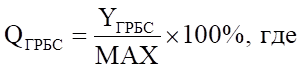 MAX - максимально возможное количество баллов, которое может получить ГАБС за показатель оценки качества финансового менеджмента исходя из применимости показателей;YГРБС - оценка качества финансового менеджмента ГАБС, имеющим и не имеющим подведомственные учреждения, путем суммирования баллов, полученных в результате оценки качества финансового менеджмента, соответствующего ГАБС по каждому показателю.YГРБС = P + ... + Pn, гдеP - баллы по 1-му показателю оценки качества финансового менеджмента в i-й группе показателей оценки качества финансового менеджмента;n - количество показателей оценки качества финансового менеджмента, предусмотренных в i-й группе.Чем выше значение показателя «QГРБС», тем выше уровень качества финансового менеджмента ГАБС.IV. Правила формирования отчета о результатах мониторинга качествафинансового менеджмента ГАБС18. На основании данных расчета показателей качества финансового менеджмента Финуправлением формируется отчет о результатах мониторинга качества финансового менеджмента ГАБС:1) по итогам ежеквартальной оценки качества финансового менеджмента не позднее последнего рабочего дня второго месяца, следующего за отчетным кварталом текущего финансового года.2) по итогам годовой оценки качества финансового менеджмента не позднее 1 мая года, следующего за отчетным финансовым годом.19. Отчет о результатах мониторинга качества финансового менеджмента содержит следующие сведения:1) рейтинг отдельно по ГАБС, имеющим и не имеющим подведомственные учреждения, ранжированный по убыванию рейтинговой оценки качества финансового менеджмента, по форме, установленной приложением 8 к настоящему Порядку;2) перечень ГАБС с ненадлежащим качеством финансового менеджмента с показателями, значения оценок по которым имеют отклонения от максимальных возможных оценок.20. Отчеты о результатах мониторинга качества финансового менеджмента не позднее 3 рабочего дня с момента их подписания публикуются на официальном сайте администрации Дмитровского городского округа Московской области в информационно-телекоммуникационной сети «Интернет» и на едином портале бюджетной системы Российской Федерации, в соответствии с требованиями Приказа Министерства финансов Российской Федерации от 28.12.2016 № 243н «О составе и порядке размещения и предоставления информации на едином портале бюджетной системы Российской Федерации».V. Правила заполнения и представления ГАБС сведений о ходе реализации мер, направленных на повышение качества финансового менеджмента21. После проведенного годового мониторинга качества финансового менеджмента в срок до 1 августа текущего финансового года ГАБС направляют в Финуправление сведения о ходе реализации мер, направленных на повышение качества финансового менеджмента, по форме приложения 9 к настоящему Порядку.22. При заполнении сведений о ходе реализации мер, направленных на повышение качества финансового менеджмента, по каждому показателю, значение оценки по которому отклоняется от максимально возможной, указываются причины отклонения и (или) данные о планируемых (исполняемых) мероприятиях, направленных на обеспечение достижения целевого значения соответствующего показателя.23. Мероприятия, направленные на обеспечение достижения целевых значений показателей качества финансового менеджмента, должны содержать, в частности:разработку, актуализацию НПА ГАБС, регламентирующих выполнение процедур и операций по составлению и исполнению бюджета, ведению бюджетного учета и составлению бюджетной отчетности, управлению активами, внутреннего финансового аудита (далее - процедуры и операции в рамках финансового менеджмента);установление (изменение) в положениях о структурных подразделениях, в должностных регламентах (инструкциях) сотрудников обязанностей и полномочий по осуществлению процедур и операций в рамках финансового менеджмента;совершенствование информационного взаимодействия между структурными подразделениями (сотрудниками), осуществляемого при выполнении процедур и операций в рамках финансового менеджмента;закупку и введение в эксплуатацию оборудования, средств автоматизации, направленных на повышение качества информационного взаимодействия и сокращение сроков подготовки документов;проверку соответствия квалификации руководителей структурных подразделений и сотрудников, осуществляющих процедуры и операции в рамках финансового менеджмента, установленным в их должностных регламентах квалификационным требованиям;организацию повышения квалификации руководителей структурных подразделений и сотрудников, осуществляющих процедуры и операции в рамках финансового менеджмента, и проведения их переподготовки;разработку, актуализацию НПА ГАБС о материальном стимулировании (дисциплинарной ответственности) должностных лиц, за добросовестное (недобросовестное) исполнение обязанностей при осуществлении процедур и операций в рамках финансового менеджмента.24. При направлении сведений о ходе реализации мер, направленных на повышение качества финансового менеджмента, ГАБС прилагают к ним копии документов, подтверждающих выполнение мероприятий, направленных на обеспечение достижения целевых значений показателей качества финансового менеджмента и (или) делают ссылку на их размещение в колонке с отметкой об исполнении.VI. Правила формирования и публикации доклада о повышении качества финансового менеджмента ГАБС25. По результатам анализа полученных от ГАБС сведений о ходе реализации мер, направленных на повышение качества финансового менеджмента, Финуправление формирует доклад до 1 сентября текущего года, который публикуется на официальном сайте администрации Дмитровского городского округа Московской области в информационно-телекоммуникационной сети «Интернет» и содержит следующие сведения:общие сведения о ГАБС, включая их итоговые оценки качества финансового менеджмента за отчетный период;сведения о выявленных недостатках осуществления финансового менеджмента за отчетный период;сведения о принятых ГАБС мерах по повышению качества финансового менеджмента;выводы о необходимости принятия ГАБС дополнительных мер по повышению качества финансового менеджмента.Приложение 1к Порядку проведения мониторинга качества финансового менеджмента главных распорядителей средств бюджета Дмитровского городского округа Московской области, главных администраторов доходов бюджета Дмитровского городского округа Московской области, главных администраторов источников финансирования дефицита бюджета Дмитровского городского округа Московской областиСведения, предоставляемые ГАБС в Финуправление для оценки качества финансового менеджментаПриложение 2к Порядку проведения мониторинга качества финансового менеджмента главных распорядителей средств бюджета Дмитровского городского округа Московской области, главных администраторов доходов бюджета Дмитровского городского округа Московской области, главных администраторов источников финансирования дефицита бюджета Дмитровского городского округа Московской областиПЕРЕЧЕНЬисходных данных для расчета показателейоценки качества финансового менеджмента ГАБСПриложение 3к Порядку проведения мониторинга качества финансового менеджмента главных распорядителей средств бюджета Дмитровского городского округа Московской области, главных администраторов доходов бюджета Дмитровского городского округа Московской области, главных администраторов источников финансирования дефицита бюджета Дмитровского городского округа Московской областиРАСЧЕТоценки качества управления расходами бюджетаОценка качества управления расходами рассчитывается по совокупности баллов, полученных каждым ГАБС по применимым к нему показателям оценки качества финансового менеджмента, по следующей формуле:, если:MAX3 - максимально возможное количество баллов, которое может получить ГАБС за показатель оценки качества управления расходами бюджета исходя из применимости показателей;Y3 = P3 + ... + P3n, где:Y3 – сумма баллов, полученных в результате оценки качества финансового менеджмента ГАБС, соответствующего ГАБС по каждому показателю;P3 - баллы по 1-му показателю оценки качества финансового менеджмента;n - количество показателей оценки качества финансового менеджментаПриложение к Приложению 3к Порядку проведения мониторинга качества финансового менеджмента главных распорядителей средств бюджета Дмитровского городского округа Московской области, главных администраторов доходов бюджета Дмитровского городского округа Московской области, главных администраторов источников финансирования дефицита бюджета Дмитровского городского округа Московской областиПоказатели оценки качества управления расходами бюджетаПриложение 4к Порядку проведения мониторинга качества финансового менеджмента главных распорядителей средств бюджета Дмитровского городского округа Московской области, главных администраторов доходов бюджета Дмитровского городского округа Московской области, главных администраторов источников финансирования дефицита бюджета Дмитровского городского округа Московской областиРАСЧЕТ оценки качества управления доходами бюджетаОценка качества управления доходами рассчитывается по совокупности баллов, полученных каждым ГАБС по применимым к нему показателям оценки качества финансового менеджмента, по следующей формуле:, если:MAX4 - максимально возможное количество баллов, которое может получить ГАБС за показатель оценки качества управления доходами бюджета исходя 
из применимости показателей;Y4 = P4 + ... + P4n, где:Y4 – сумма баллов, полученных в результате оценки качества финансового менеджмента соответствующего ГАБС по каждому показателю;P4 - баллы по 1-му показателю оценки качества финансового менеджмента;n - количество показателей оценки качества финансового менеджмента.Приложениек Приложению 4к Порядку проведения мониторинга качества финансового менеджмента главных распорядителей средств бюджета Дмитровского городского округа Московской области, главных администраторов доходов бюджета Дмитровского городского округа Московской области, главных администраторов источников финансирования дефицита бюджета Дмитровского городского округа Московской областиПоказатели оценки качества управления Приложение 5к Порядку проведения мониторинга качества финансового менеджмента главных распорядителей средств бюджета Дмитровского городского округа Московской области, главных администраторов доходов бюджета Дмитровского городского округа Московской области, главных администраторов источников финансирования дефицита бюджета Дмитровского городского округа Московской областиРАСЧЕТ оценки качества ведения бюджетного учета и составления бюджетной отчетностиОценка качества ведения бюджетного учета и составления бюджетной отчетности рассчитывается по совокупности баллов, полученных каждым ГАБС 
по применимым к нему показателям оценки качества финансового менеджмента, 
по следующей формуле:, если:MAX5 - максимально возможное количество баллов, которое может получить ГАБС за показатель оценки качества ведения бюджетного учета и составления бюджетной отчетности исходя из применимости показателей;Y5 = P5 + ... + P5n, где:Y5 – сумма баллов, полученных в результате оценки качества финансового менеджмента ГАБС, соответствующего ГАБС по каждому показателю;P5 - баллы по 1-му показателю оценки качества финансового менеджмента;n - количество показателей оценки качества финансового менеджмента.Приложениек Приложению 5 к Порядку проведения мониторинга качества финансового менеджмента главных распорядителей средств бюджета Дмитровского городского округа Московской области, главных администраторов доходов бюджета Дмитровского городского округа Московской области, главных администраторов источников финансирования дефицита бюджета Дмитровского городского округа Московской областиПОКАЗАТЕЛИоценки качества ведения бюджетного учета и составления бюджетной отчетностиПриложение 6к Порядку проведения мониторинга качества финансового менеджмента главных распорядителей средств бюджета Дмитровского городского округа Московской области, главных администраторов доходов бюджета Дмитровского городского округа Московской области, главных администраторов источников финансирования дефицита бюджета Дмитровского городского округа Московской областиРАСЧЕТ оценки качества организации и осуществления внутреннего финансового аудитаОценка качества организации и осуществления внутреннего финансового аудита рассчитывается по совокупности баллов, полученных каждым ГАБС 
по применимым к нему показателям оценки качества финансового менеджмента, по следующей формуле:, если:MAX6 - максимально возможное количество баллов, которое может получить ГАБС за показатель оценки качества организации и осуществления внутреннего финансового аудита, исходя из применимости показателей;Y6 = P6 + ... + P6n, где:Y6 – сумма баллов, полученных в результате оценки качества финансового менеджмента ГАБС, соответствующего ГАБС по каждому показателю;P6 - баллы по 1-му показателю оценки качества финансового менеджмента;n - количество показателей оценки качества финансового менеджмента.Приложениек Приложению 6 кПорядку проведения мониторинга качества финансового менеджмента главных распорядителей средств бюджета Московской области, главных администраторов доходов бюджета Московской области, главных администраторов источников финансирования дефицита бюджета Московской областиПОКАЗАТЕЛИоценки качества организации и осуществления внутреннего финансового аудитаПриложение 7к Порядку проведения мониторинга качества финансового менеджмента главных распорядителей средств бюджета Дмитровского городского округа Московской области, главных администраторов доходов бюджета Дмитровского городского округа Московской области, главных администраторов источников финансирования дефицита бюджета Дмитровского городского округа Московской областиРАСЧЕТ оценки качества управления активамиОценка качества управления активами рассчитывается по совокупности баллов, полученных каждым ГАБС по применимым к нему показателям оценки качества финансового менеджмента, по следующей формуле:, если:MAX7 - максимально возможное количество баллов, которое может получить ГАБС за показатель оценки качества управления активами бюджета исходя 
из применимости показателей;Y7 = P7 + ... + P7n, где:Y7 – сумма баллов, полученных в результате оценки качества финансового менеджмента ГАБС, соответствующего ГАБС по каждому показателю;P7 - баллы по 1-му показателю оценки качества финансового менеджмента;n - количество показателей оценки качества финансового менеджмента.Приложениек Приложению 7 к Порядку проведения мониторинга качества финансового менеджмента главных распорядителей средств бюджета Московской области, главных администраторов доходов бюджета Московской области, главных администраторов источников финансирования дефицита бюджета Московской областиПОКАЗАТЕЛИоценки качества управления активамиПриложение 8к Порядку проведения мониторинга качества финансового менеджмента главных распорядителей средств бюджета Дмитровского городского округа Московской области, главных администраторов доходов бюджета Дмитровского городского округа Московской области, главных администраторов источников финансирования дефицита бюджета Дмитровского городского округа Московской областиРЕЙТИНГ ГАБС, ранжированный по убыванию рейтинговой оценки качества финансового менеджмента Приложение 9к Порядку проведения мониторинга качества финансового менеджмента главных распорядителей средств бюджета Дмитровского городского округа Московской области, главных администраторов доходов бюджета Дмитровского городского округа Московской области, главных администраторов источников финансирования дефицита бюджета Дмитровского городского округа Московской областиСВЕДЕНИЯо ходе реализации мер, направленных на повышение качества финансового менеджмента, на 1 __________ 20__Руководитель    ___________  _________________________                                (подпись)     (расшифровка подписи)Исполнитель     ___________  _________________________                                (подпись)     (расшифровка подписи)«__» _____________ 20__ г.№ п/пНаименование исходных данныхЕдиница измеренияПоказатели за отчетный период1Количество муниципальных учреждений, выполнивших муниципальное задание на 100% в натуральном выражении в отчетном финансовом годушт.2Количество руководителей ГАБС и руководителей муниципальных учреждений, подведомственных ГАБС, для которых оплата труда определяется с учетом результатов их профессиональной деятельности в отчетном периодешт.3Количество муниципальных учреждений, подведомственных ГАБС, для которых установлены количественно измеримые финансовые санкции за нарушение условий выполнения муниципальных заданий в отчетном финансовом годушт.4Количество муниципальных учреждений, подведомственных ГАБС, которым утверждены муниципальные задания на текущий финансовый годшт.5Поступления в доход бюджета части прибыли МУП, остающейся после уплаты налогов и иных обязательных платежей, в отчетном финансовом годутыс. руб.6Субсидии из бюджета на осуществление капитальных вложений в объекты капитального строительства муниципальной собственности МУП в отчетном финансовом годутыс. руб.7Расчет и методика расчета прогноза поступлений администрируемых доходов бюджета в очередном финансовом году и плановом периоде в сроки, установленные Постановлением № 17-Пшт.8Неправомерное использование бюджетных средств, в том числе нецелевого использования бюджетных средств, допущенных ГАБС, РБС и ПБСтыс. руб.9Количество нарушений порядка администрирования доходов бюджета, выявленных в ходе внутреннего финансового аудиташт.10Количество нарушений в сфере закупок в части обоснования закупок и исполнения контрактов, выявленных в ходе внутреннего финансового аудиташт.11Количество нарушений процедур составления и исполнения бюджета по расходам, установленным бюджетным законодательством, выявленных в ходе внутреннего финансового аудиташт.12Количество нарушений правил ведения бюджетного учета, выявленных в ходе внутреннего финансового аудиташт.13Количество нарушений порядка составления бюджетной отчетности, выявленных в ходе внутреннего финансового аудиташт.14НПА, обеспечивающие осуществление внутреннего финансового аудита с соблюдением федеральных стандартов внутреннего финансового аудитада/нет15Проведено плановых аудиторских проверок в соответствии с годовым планом внутреннего финансового аудиташт.16Количество аудиторских проверок, предусмотренных в плане внутреннего финансового аудита на отчетный годшт.17Количество исполненных рекомендаций по повышению эффективности внутреннего финансового контроля, а также предложений по повышению экономности и результативности использования бюджетных средствшт.18Направленные руководителю ГАБС рекомендации по повышению эффективности внутреннего финансового контроля, а также предложения по повышению экономности и результативности использования бюджетных средствшт.19Количество сформированных отчетов о результатах осуществления внутреннего финансового аудиташт.20Количество размещенной информации о результатах проверки на   официальном сайте ГАБС в информационно-телекоммуникационной сети Интернетшт.21Размещение в открытом доступе НПА о порядке составления и утверждения плана финансово-хозяйственной деятельности учрежденияДа/нет22Кассовые расходы на содержание недвижимого имущества в отчетном периоде, находящегося в оперативном управлении ГАБСтыс. руб.23Общая сумма квадратных метров недвижимого имущества в отчетном периоде, находящегося в оперативном управлении ГАБСкв. м24Стоимость аренды 1 кв. м фактической площади в отчетном периоде, арендуемой ГАБС (отношение суммы годовой аренды к площади)тыс. руб.25Доходы от перечисления арендаторами арендной платы в отчетном периодетыс. руб.26Сумма возмещения ГАБС на коммунальные услуги арендаторами в отчетном периодетыс. руб.27Расходы на содержание недвижимого имущества, переданного ГАБС в аренду в отчетном периодетыс. руб.№ п/пБуквенное обозначение исходных данныхНаименование исходных данныхЕдиница измеренияИсточник информацииЗначение исходных данных за отчетный период1EIVКассовые расходы ГАБС и КУ в IV квартале отчетного финансового года (без учета средств федерального бюджета и бюджета Московской области)тыс. руб.Отчет о состоянии лицевого счета ПБС2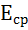 Средний объем кассовых расходов ГАБС и КУ за I-III квартал отчетного финансового года (без учета средств федерального бюджета и бюджета Московской области)тыс. руб.Отчет о состоянии лицевого счета ПБС3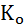 Кассовое исполнение расходов ГАБС и КУ в отчетном финансовом году (без учета средств федерального бюджета и бюджета Московской области)тыс. руб.Отчет о состоянии лицевого счета ПБС4KКассовое исполнение расходов ГАБС и КУ на конец отчетного периода тыс. руб.Отчет о состоянии лицевого счета ПБС5bОбъем бюджетных ассигнований, предусмотренных соответствующему ГАБС согласно сводной бюджетной росписи с учетом внесенных в нее изменений по состоянию на конец отчетного периодатыс. руб.Отчет о состоянии лицевого счета ПБС6SрСумма расходов по соответствующему ГАБС, установленная на отчетный период в прогнозе кассовых выплат из местного бюджета, сформированном на начало отчетного периодатыс. руб.Прогноз кассовых выплат7ОСовокупный объем ЛБО, доведенных до РБС и ПБС, по состоянию на конец отчетного периодатыс. руб.Отчет о состоянии лицевого счета ПБС8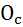 Совокупный объем ЛБО, доведенный Финуправлением до ГАБС, по состоянию на конец отчетного периодатыс. руб.Отчет о состоянии лицевого счета ГРБС (РБС)9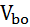 Объем принятых ПБС БО, связанных с закупкой товаров, работ, услуг, в том числе в пользу граждан в целях их социального обеспечения, по состоянию на конец отчетного периодатыс. руб.Отчет об исполнении бюджетных обязательств10NoКоличество отклоненных Финуправлением платежных документов ГАБС при санкционировании оплаты денежных обязательств в отчетном периодешт.ГИС РЭБ11NКоличество представленных в Финуправление платежных документов от ГАБС в отчетном периодешт.ГИС РЭБ12SnНеправомерное использование бюджетных средств, в том числе нецелевого использования бюджетных средств, допущенных ГАБС, РБС и ПБСтыс. руб.Информация предоставляется ГАБС из отчетности о результатах осуществления внутреннего финансового аудита13KrОбъем просроченной кредиторской задолженности ГАБС и КУ на конец отчетного периодатыс. руб.Сведения по дебиторской и кредиторской задолженности14Kr1Объем просроченной кредиторской задолженности ГАБС и КУ на начало отчетного финансового годатыс. руб.Сведения по дебиторской и кредиторской задолженности15К1Кассовое исполнение расходов АУ и БУ в отчетном периодетыс. руб.Отчет о состоянии лицевого счета бюджетного учреждения (лицевой счет автономного учреждения)16KraОбъем просроченной кредиторской задолженности АУ и БУ на конец отчетного периодатыс. руб.Сведения по дебиторской и кредиторской задолженности17Kr1aОбъем просроченной кредиторской задолженности АУ и БУ на начало отчетного финансового годатыс. руб.Сведения по дебиторской и кредиторской задолженности18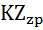 Объем просроченной кредиторской задолженности ГАБС и КУ по выплате заработной платы и иным социальным выплатам на конец отчетного периодатыс. руб.Сведения по дебиторской и кредиторской задолженности19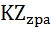 Объем просроченной кредиторской задолженности АУ и БУ по выплате заработной платы и иным социальным выплатам на конец отчетного периодатыс. руб.Сведения по дебиторской и кредиторской задолженности20DrОбъем просроченной дебиторской задолженности ГАБС, КУ, АУ и БУ на конец отчетного периодатыс. руб.Сведения по дебиторской и кредиторской задолженности21Dr1Объем просроченной дебиторской задолженности ГАБС, КУ, АУ и БУ на начало отчетного периодатыс. руб.Сведения по дебиторской и кредиторской задолженности22RgzИсполнение плановых назначений на обеспечение муниципальных заданий за отчетный периодУтратил силу с 10.09.2021  распоряжение №  96/ОСтыс. руб.Отчет об исполнении учреждением плана его финансово-хозяйственной деятельности23PgzЗапланированные на отчетный период расходы на обеспечение муниципальных заданий, в соответствии с Планом финансово-хозяйственной деятельности (сметой доходов и расходов) учрежденияУтратил силу с 10.09.2021 распоряжение      № 96/ОСтыс. руб.Отчет об исполнении учреждением плана его финансово-хозяйственной деятельности24PfРазмещение в открытом доступе НПА о порядке составления и утверждения плана финансово-хозяйственной деятельности учрежденияДа/нетИнформация предоставляется ГАБС25ИДСумма, подлежащая взысканию по поступившим в Финуправление в течение отчетного периода исполнительным документам ГАБС и КУ за счет средств бюджета Дмитровского городского округа Московской области тыс. руб.Журнал учета исполнительных документов26ИД1Количество поступивших в Финуправление с начала финансового года исполнительных документов, подлежащих взысканию за счет средств бюджета Дмитровского городского округа Московской области, по состоянию на конец отчетного периодашт.Журнал учета исполнительных документов27ИДаСумма, подлежащая взысканию по поступившим в Финуправление в течении отчетного периода исполнительным документам, предусматривающих обращение взыскания на средства АУ и БУтыс. руб.Журнал учета исполнительных документов, предусматривающих обращение взыскания на средства АУ и БУ28ИД1аКоличество поступивших в Финуправление с начала финансового года исполнительных документов, предусматривающих обращение взыскания на средства АУ и БУ, по состоянию на конец отчетного периодашт.Журнал учета исполнительных документов, предусматри-вающих обращение взыскания на средства АУ и БУ29UКоличество направленных Финуправлением уведомлений о приостановлении операций по расходованию средств на лицевых счетах, открытых в Министерстве, ГАБС и КУ в связи с нарушением процедур исполнения судебных актов, предусматривающих обращение взыскания на средства бюджета Дмитровского городского округа Московской области, в отчетном периодешт.Уведомления о приостановлении операций по расходованию средств30U1Количество направленных Финуправлением уведомлений о приостановлении операций по расходованию средств АУ и БУ в связи с неисполнением требований исполнительного документашт.Уведомления о приостановлении операций по расходованию средств в связи с неисполнением требований исполнительного документа31RКассовое исполнение по доходам (без учета безвозмездных поступлений) по соответствующему ГАДБ на конец отчетного периодатыс. руб.Отчет об исполнении бюджета на конец отчетного периода32R1Кассовое исполнение по доходам по соответствующему ГАДБ на конец отчетного периодатыс. руб.Отчет об исполнении бюджета на конец отчетного периода33DОбъем просроченной дебиторской задолженности ГАБС и КУ в отчетном финансовом году по состоянию на 1 января года, следующего за отчетнымтыс. руб.Сведения по дебиторской и кредиторской задолженности34D1Объем просроченной дебиторской задолженности АУ и БУ в отчетном финансовом году по состоянию на 1 января года, следующего за отчетнымтыс. руб.Сведения по дебиторской и кредиторской задолженности35SОбъем запланированного кассового дохода ГАДБ, без учета безвозмездных поступлений, на начало отчетного периодатыс. руб.Прогноз кассовых поступлений36NPСумма невыясненных поступлений по доходам бюджета Дмитровского городского округа Московской области, администрируемых соответствующим ГАДБ на конец отчетного периодатыс. руб.Отчет об исполнении бюджета37CrКоличество муниципальных учреждений, выполнивших муниципальное задание на 100% в натуральном выражении в отчетном финансовом годушт.Информация предоставляется ГАБС38CpКоличество руководителей ГАБС и руководителей муниципальных учреждений, подведомственных ГАБС, для которых оплата труда определяется с учетом результатов их профессиональной деятельности в отчетном периодечел.Информация предоставляется ГАБС39CfКоличество руководителей ГАБС и руководителей муниципальных учреждений, подведомственных ГАБС, в отчетном периоде, соответствующее количеству подведомственных учреждений и самого ГАБСчел.Сведения о количестве подведомственных участников бюджетного процесса, учреждений и муниципальных  унитарных предприятий40CoКоличество муниципальных учреждений, подведомственных ГАБС, для которых установлены количественно измеримые финансовые санкции за нарушение условий выполнения муниципальных заданий в отчетном финансовом годушт.Информация предоставляется ГАБС41GxКоличество муниципальных учреждений, подведомственных ГАБС, которым утверждены муниципальные задания на текущий финансовый годшт.Информация предоставляется ГАБС42DgПоступления в доход бюджета части прибыли МУП, остающейся после уплаты налогов и иных обязательных платежей, в отчетном финансовом годутыс. руб.Информация предоставляется ГАБС43BgСубсидии из бюджета на осуществление капитальных вложений в объекты капитального строительства муниципальной собственности МУП в отчетном финансовом годутыс. руб.Информация предоставляется ГАБС44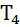 Расчет и методика расчета прогноза поступлений администрируемых доходов бюджета в очередном финансовом году и плановом периоде в сроки, установленные Постановлением № 17-Пда/нетИнформация предоставляется ГАБС45NdКоличество нарушений порядка администрирования доходов бюджета, выявленных в ходе внутреннего финансового аудиташт.Информация предоставляется ГАБС по результатам осуществления внутреннего финансового аудита46NzКоличество нарушений в сфере закупок в части обоснования закупок и исполнения контрактов, выявленных в ходе внутреннего финансового аудиташт.Информация предоставляется ГАБС по результатам осуществления внутреннего финансового аудита47NibКоличество нарушений процедур составления и исполнения бюджета по расходам, установленным бюджетным законодательством, выявленных в ходе внутреннего финансового аудиташт.Информация предоставляется ГАБС по результатам осуществления внутреннего финансового аудита48NbyКоличество нарушений правил ведения бюджетного учета, выявленных в ходе внутреннего финансового аудиташт.Информация предоставляется ГАБС по результатам осуществления внутреннего финансового аудита49NpyКоличество нарушений порядка составления бюджетной отчетности, выявленных в ходе внутреннего финансового аудиташт.Информация предоставляется ГАБС по результатам осуществления внутреннего финансового аудита50FаНПА, обеспечивающие осуществление внутреннего финансового аудита да/нетИнформация предоставляется ГАБС51PfkПроведено плановых аудиторских проверок в соответствии с годовым планом внутреннего финансового аудиташт.Информация предоставляется ГАБС по результатам осуществления внутреннего финансового аудита52ZfkКоличество аудиторских проверок, предусмотренных в плане внутреннего финансового аудита на отчетный годшт.Информация предоставляется ГАБС по результатам осуществления внутреннего финансового аудита53RfkКоличество исполненных рекомендаций по повышению эффективности внутреннего финансового контроля, а также предложений по повышению экономности и результативности использования бюджетных средствшт.Информация предоставляется ГАБС по результатам осуществления внутреннего финансового аудита54PfyНаправленные руководителю ГАБС рекомендации по повышению эффективности внутреннего финансового контроля, а также предложения по повышению экономности и результативности использования бюджетных средствшт.Информация предоставляется ГАБС по результатам осуществления внутреннего финансового аудита55OfaКоличество сформированных отчетов о результатах осуществления внутреннего финансового аудиташт.Информация предоставляется ГАБС по результатам осуществления внутреннего финансового аудита56RipКоличество размещенной информации о результатах проверки на   официальном сайте ГАБС в информационно-телекоммуникационной сети Интернетшт.Информация предоставляется ГАБС57KnКассовые расходы на содержание недвижимого имущества в отчетном периоде, находящегося в оперативном управлении ГАБСтыс. руб.Информация предоставляется ГАБС58МОбщая сумма квадратных метров недвижимого имущества в отчетном периоде, находящегося в оперативном управлении ГАБСкв. мИнформация предоставляется ГАБС59AraСтоимость аренды 1 кв. м фактической площади в отчетном периоде, арендуемой ГАБСтыс. руб.Информация предоставляется ГАБС60DaДоходы от перечисления арендаторами арендной платы в отчетном периодетыс. руб.Информация предоставляется ГАБС61SvСумма возмещения ГАБС на коммунальные услуги арендаторами в отчетном периодетыс. руб.Информация предоставляется ГАБС62RniРасходы на содержание недвижимого имущества, переданного ГАБС в аренду в отчетном периодетыс. руб.Информация предоставляется ГАБС63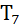 Обоснования бюджетных ассигнований на очередной финансовый год и на плановый период в подсистеме бюджетного планирования Московской области, бюджетов муниципальных образований Московской области ГИС РЭБ в сроки, установленные Финуправлениемда/нетПодсистема бюджетного планирования Московской области ГИС РЭБ64NtОбщее количество электронных копий документов и структурированной информации КУ за предшествующий отчетный период, которая должна быть размещена до 1 мая отчетного периода на www.bus.gov.ruшт.Информация предоставляется ГАБС65NабКоличество электронных копий отчетных документов и структурированной информации (по всем учреждениям) КУ за предшествующий отчетный период, по которым размещены данные до 1 мая отчетного периода на www.bus.gov.ru, в соответствии с Порядком № 86н и 7-ФЗшт.Информация предоставляется ГАБС66Nt1Общее количество электронных копий документов и структурированной информации КУ на плановый период, которая должна быть размещена до 1 марта отчетного периода на www.bus.gov.ruшт.Информация предоставляется ГАБС67Nаб1Количество электронных копий документов и структурированной информации (по всем учреждениям) КУ на плановый период, по которым размещены данные до 1 марта отчетного периода на www.bus.gov.ru, в соответствии с Порядком № 86н и 7-ФЗшт.Информация предоставляется ГАБС68NабаКоличество электронных копий отчетных документов и структурированной информации (по всем учреждениям) АУ и БУ за предшествующий отчетный период, по которым размещены данные до 1 мая отчетного периода на www.bus.gov.ruшт.Информация предоставляется ГАБС69NtаОбщее количество электронных копий документов и структурированной информации АУ и БУ за предшествующий отчетный период, которая должна быть размещена до 1 мая отчетного периода на www.bus.gov.ruшт.Информация предоставляется ГАБС70Nаба1Количество электронных копий документов и структурированной информации (по всем учреждениям) АУ и БУ на плановый период, по которым размещены данные до 1 марта отчетного периода на www.bus.gov.ruшт.Информация предоставляется ГАБС71Ntа1Общее количество электронных копий документов и структурированной информации АУ и БУ на плановый период, которая должна быть размещена до 1 марта отчетного периода на www.bus.gov.ruшт.Информация предоставляется ГАБС72GКоличество АУ и БУшт.Информация с сайта www.bus.gov.ru73ВКоличество ГАБС и КУшт.Информация с сайта www.bus.gov.ru и сводного реестра в части ГАБС как участников бюджетного процесса Московской области74ЧШтатная численность муниципальных служащих ГАБС и работников, не относящихся к муниципальным должностямчел.Отчет о расходах и численности работников75УгКоличество муниципальных учреждений подведомственных ГАБС (казенных, бюджетных и автономных) в отчетном периодешт.Информация с сайта www.bus.gov.ru76БоСумма бюджетных ассигнований областного бюджета по состоянию на конец отчетного периода по всем ГАБСтыс. руб.Отчет о состоянии лицевого счета ПБС по всем ГАБС77ЧоШтатная численность муниципальных служащих и работников, не относящихся к муниципальным должностям органов местного самоуправления по всем ГАБСчел.Отчет о расходах и численности работников по всем ГАБС78УоОбщее количество муниципальных учреждений по всем ГАБС (казенных, бюджетных и автономных) в отчетном периодешт.Информация с сайта www.bus.gov.ru79КоbКассовое исполнение расходов бюджета Дмитровского городского округа Московской области в отчетном периодетыс. руб.Отчет об исполнении бюджета по всем ГАБС80RraКассовые расходы на содержание 1 кв. м недвижимого имущества в отчетном периоде, находящегося в оперативном управлении ГАБСтыс. руб.Информация предоставляется ГАБС81RсрСреднее значение кассовых расходов на содержание 1 кв. м недвижимого имущества в отчетном периоде, находящегося в оперативном управлении всех ГАБСтыс. руб.Информация предоставляется ГАБС82Kn1Cумма кассовых расходов на содержание недвижимого имущества в отчетном периоде, находящегося в оперативном управлении всех ГАБСтыс. руб.Информация предоставляется ГАБС83M1Общая сумма квадратных метров недвижимого имущества в отчетном периоде, находящегося в оперативном управлении всех ГАБСкв. мИнформация предоставляется ГАБС84ОрРезервные средства ГАБС, предусмотренные НПА в рамках государственных программтыс. руб.Отчет о состоянии лицевого счета ПБС85VdОбъем доведенных 
до ПБС ЛБО на закупку товаров, работ, услуг, 
в том числе в пользу граждан в целях 
их социального обеспечения, по состоянию на конец отчетного периодатыс. руб.Отчет о состоянии лицевого счета ПБС86T2Доработки в Пояснительной записке, направляемой ГАБС в Финуправление, в соответствии с Инструкцией № 191ншт.Отчет об исполнении бюджета87T3Доработки в отчете об исполнении бюджета, направляемом ГАБС в Финуправление в соответствии с Инструкцией № 191 ншт.Отчет о состоянии лицевого счета ПБС№п/пНаименование показателяРасчет показателяЕдиница измеренияПараметры определения значения показателяУровень балловКомментарийПериод проведе-ния монито-ринга123456781. Показатели качества управления расходами бюджета на обеспечение выполнения функций казенных учреждений1. Показатели качества управления расходами бюджета на обеспечение выполнения функций казенных учреждений1. Показатели качества управления расходами бюджета на обеспечение выполнения функций казенных учреждений1. Показатели качества управления расходами бюджета на обеспечение выполнения функций казенных учреждений1. Показатели качества управления расходами бюджета на обеспечение выполнения функций казенных учреждений1. Показатели качества управления расходами бюджета на обеспечение выполнения функций казенных учреждений1. Показатели качества управления расходами бюджета на обеспечение выполнения функций казенных учреждений1. Показатели качества управления расходами бюджета на обеспечение выполнения функций казенных учреждений1.1Равномерностьосуществления кассовых расходов 
(без учета средств федерального бюджета и бюджета Московской области)P  = 1-Ecp/ EIV где:EIV – кассовые расходы ГАБС и КУ в IV квартале отчетного финансового года (без учета средств федерального бюджета и бюджета Московской области);Ecp – средний объем кассовых расходов ГАБС 
и КУ за I-III квартал отчетного финансового года (без учета средств федерального бюджета и бюджета Московской области).= (-EIV) / 3, где: – кассовое исполнение расходов ГАБС и КУ 
в отчетном финансовом году (без учета средств федерального бюджета и бюджета Московской области)% < 3333 ≤≤ 55> 551050Значение показателя характеризует равномерность осуществления кассовых расходов ГАБС 
в отчетном финансовом году.Целевым ориентиром 
для ГАБС является значение показателя меньшее 33Годовой1.2Качество прогнозирования ГАБС кассовых выплат 
из бюджета Дмитровского городского округа Московской области, если Sр˃ К;, если Sр˂ К, где:К – кассовое исполнение расходов ГАБС и КУ 
на конец отчетного периода;Sр - сумма расходов 
по соответствующему ГАБС, установленная 
на отчетный период в прогнозе кассовых выплат 
из бюджета Дмитровского городского округа Московской области, сформированном на начало отчетного периода%P ≤ 5050 < P ≤ 6060 < P ≤ 7070 < P ≤ 7575 < P <8080 ≤ P012345Значение показателя характеризует качество прогнозирования ГАБС исполнения расходов бюджета Дмитровского городского округа Московской области 
в отчетном периоде, а также риски появления кассовых разрывов 
в текущем финансовом году за счет ненадлежащего кассового прогнозирования расходов бюджета Дмитровского городского округа Московской области. Целевым ориентиром для ГАБС является значение показателя большее 80Годовой/ ежеквар-тальный1.3Востребованность бюджетных ассигнований ГАБС и КУ 
в отчетном периоде, где:К – кассовое исполнение расходов ГАБС и КУ 
на конец отчетного периода;b – объем бюджетных ассигнований, предусмотренных соответствующему ГАБС согласно сводной бюджетной росписи 
с учетом внесенных 
в нее изменений 
по состоянию на конец отчетного периода%При мониторинге 1 квартала:Р ≤ 1010 < Р < 1515 ≤ Р < 2020 ≤ РПри мониторинге за полугодие:Р ≤ 3535 < Р < 4040 ≤ Р < 4545 ≤ РПри мониторинге за 9 месяцев:Р ≤ 6060 < Р < 6565 ≤ Р < 7070 ≤ РПри мониторинге за год:Р ≤ 9090 < Р < 9595 ≤ Р < 100Р = 1000245024502450245Значение показателя характеризует уровень кассового исполнения расходов ГАБС 
по отношению 
к объему бюджетных ассигнований, предусмотренных соответствующему ГАБС согласно сводной бюджетной росписи 
по состоянию 
на конец отчетного периода. Целевым ориентиром 
для ГАБС является значение показателя, равное 100Годовой/ ежеквар-тальный1.4Качество подготовки платежных документов ГАБС (без учета платежных документов подведомственных учреждений, переданных 
на исполнение 
в МУ «МЦБ»), где:No - количество отклоненных Финуправлением платежных документов ГАБС 
при санкционировании оплаты денежных обязательств в отчетном периоде;N - количество представленных 
в Финансовое управление администрации Дмитровского городского округа Московской области платежных документов от ГАБС
в отчетном периоде%Р ˃ 1510 ˂ Р ≤ 155 ˂ Р ≤ 100 ˂ Р ≤ 5Р = 001345Низкий показатель свидетельствует 
о плохом качестве подготовки платежных документов(неправильное оформление платежного поручения, заявок и подтверждаю-щих документов, и (или) отсутствие подтверждающих документов и т.д.)Годовой/ ежеквар-тальный1.5Качество работы с просроченной кредиторской задолженностью ГАБС и КУ 
в отчетном периоде, где: – объем просроченной кредиторской задолженности ГАБС и КУ на конец отчетного периода; – объем просроченной кредиторской задолженности ГАБС и КУ   на начало отчетного финансового года%Р ˃ 9070 <  < 9050 < P < 7030 < P < 500 < P < 30P = 0012345Данный показатель оценивает качество работы ГАБС и КУ 
по снижению просроченной кредиторской задолженности. Позитивно рассматривается факт полного отсутствия кредиторской задолженностиГодовой/ ежеквар-тальный1.6Доля просроченной кредиторской задолженности ГАБС и КУ 
в расходах, где: – объем просроченной кредиторской задолженности ГАБС и КУ на конец отчетного периода;К – кассовое исполнение расходов ГАБС и КУ 
на конец отчетного периода%Р ˃ 0,030,02 < Р < 0,030,01 < P < 0,020 < P < 0,01P = 001235Показывает долю кассовых выплат по просроченной кредиторской задолженности 
в общем объеме кассовых расходовГодовой1.7Неправомерное использование бюджетных средств, 
в том числе нецелевое использование бюджетных средств ГАБС, РБС и ПБС 
в отчетном периодеP = Sn, где:Sn - неправомерное использование бюджетных средств, в том числе нецелевого использования бюджетных средств, допущенных ГАБС, РБС 
и ПБСтыс. руб.Р ˃ 0P = 005Показатель отражает степень соблюдения бюджетного законодательства и иных НПА, регулирующих бюджетные правоотношения, в части исполнения бюджета Дмитровского городского округа Московской области, 
а также надежности внутреннего финансового контроля главного администратора 
в отношении расходов на обеспечение выполнения функций казенных учреждений.Ориентиром 
для главного администратора является недопущение неправомерного использования бюджетных средств.Годовой1.8Качество подготовки обоснований бюджетных ассигнований 
при формировании проекта   Решения о бюджете Дмитровского городского округа Московской области 
на очередной финансовый год 
и на плановый период, где:- обоснования бюджетных ассигнований на очередной финансовый год и на плановый период 
в подсистеме бюджетного планирования Московской области, бюджетов муниципальных образований Московской области ГИС РЭБ в сроки, установленные ФинуправлениембаллСвоевременно сформированоСформировано с нарушением сроков50Данный показатель оценивает финансовое планирование ГАБС в части своевременного 
и качественного формирования   обоснований бюджетных ассигнований 
на очередной финансовый год 
и на плановый период
в подсистеме бюджетного планирования Московской областиГодовой1.9Полнота распределения ЛБО (без учета резервных средств) ГАБС между РБС 
и ПБС, находящимися 
в ведомственном подчинении 
(за исключением резервных средств, предусмотренных НПА в рамках программ) , где:О – совокупный объем ЛБО, доведенных до РБС и ПБС, по состоянию на конец отчетного периода; – совокупный объем ЛБО, доведенный Финансовым управлением администрации Дмитровского городского округа Московской области  до ГАБС, по состоянию на конец отчетного периода;Ор – резервные средства ГАБС, предусмотренные НПА в рамках государственных программ%Р <7070 ≤ Р <7575 ≤ Р <8080 ≤ Р <9090 ≤ Р <100Р = 100012345Значение показателя характеризует деятельность ГАБС 
по распределению объемов ЛБО между РБС и ПБС, находящимися в ведомственном подчиненииГодовой/ ежеквар-тальный1.10Полнота принятия БО, связанных 
с закупкой товаров, работ, услуг, в том числе в пользу граждан в целях 
их социального обеспечения, 
в отчетном периоде, где: - объем принятых ПБС БО, связанных с закупкой товаров, работ, услуг, 
в том числе в пользу граждан в целях 
их социального обеспечения, по состоянию на конец отчетного периода; - объем доведенных 
до ПБС ЛБО на закупку товаров, работ, услуг, 
в том числе в пользу граждан в целях 
их социального обеспечения, по состоянию на конец отчетного периода%При мониторинге 1 квартала: ˂ 1010 ≤  ≤ 1515 <  < 2020 ≤ РПри мониторинге за полугодие: ˂ 5050 ≤  ≤ 5555 <  < 6060 ≤ РПри мониторинге за 9 месяцев и год: ˂ 3030 ≤  ≤ 6060 <  <8080 ≤ Р047100471004710Значение показателяотражает риски неисполнения бюджетных ассигнований 
в текущем финансовом году в связи 
с несвоевременным заключением государственных контрактов 
на закупку товаров, работ, услуг, а также качество контроля за своевременностью принятия БО ПБС и КУ.Целевым ориентиром 
для ГАБС является уровень принятых БО, связанных 
с закупкой товаров, работ, услуг, позволяющий равномерно 
и в полном объеме исполнять предусмотренные бюджетные ассигнованияГодовой/ ежеквар-тальный2. Показатели качества управления расходами бюджета на выполнение функций АУ и БУ2. Показатели качества управления расходами бюджета на выполнение функций АУ и БУ2. Показатели качества управления расходами бюджета на выполнение функций АУ и БУ2. Показатели качества управления расходами бюджета на выполнение функций АУ и БУ2. Показатели качества управления расходами бюджета на выполнение функций АУ и БУ2. Показатели качества управления расходами бюджета на выполнение функций АУ и БУ2. Показатели качества управления расходами бюджета на выполнение функций АУ и БУ2. Показатели качества управления расходами бюджета на выполнение функций АУ и БУ2.1Качество работы с просроченной кредиторской задолженностью АУ и БУ 
в отчетном периоде, где:а – объем просроченной кредиторской задолженности АУ и БУ 
на конец отчетного периода; – объем просроченной кредиторской задолженности АУ и БУ 
на начало отчетного финансового года%Р ˃ 9070 <  < 9050 < P < 7030 < P < 500 < P < 30P = 0012345Данный показатель оценивает качество работы АУ и БУ 
по снижению просроченной кредиторской задолженности. Позитивно рассматривается факт полного отсутствия кредиторской задолженностиГодовой / ежеквар-тальный2.2Доля просроченной кредиторской задолженности АУ и БУ 
в расходах, где:а – объем просроченной кредиторской задолженности АУ и БУ 
на конец отчетного периода; – кассовое исполнение расходов АУ и БУ 
в отчетном периоде%Р ˃ 0,030,02 < Р < 0,030,01 < P < 0,020 < P < 0,01P = 001235Отражает долю кассовых выплат по просроченной кредиторской задолженности 
в общем объеме кассовых расходовГодовой2.3Размещение 
в открытом доступе НПА 
о порядке составления 
и утверждения плана финансово-хозяйственной деятельности учрежденияP =Pf, где:Pf – размещение в открытом доступе НПА о порядке составления и утверждения плана финансово-хозяйственной деятельности учреждениябаллР ˃ 0Р = 050Негативным считается отсутствие размещения НПА в открытом доступеГодовой2.4Удельный вес муниципальных учреждений, выполнивших муниципальное задание на 100% =, где:Cr - количество муниципальных учреждений, выполнивших муниципальное задание 
на 100% в натуральном  выражении в отчетном финансовом году;Gx – количество муниципальных учреждений, подведомственных ГАБС, которым утверждены муниципальное задания 
на текущий финансовый год и плановый период%Р ≤ 9090 < Р < 9595 ≤ Р < 100Р = 1000235Позитивно рассматривается факт выполнения всеми муниципальными учреждениями муниципальных заданийГодовой2.5Наличие остатка неиспользованных субсидий 
на финансовое обеспечение выполнение муниципального задания 
на оказание муниципальных услуг (выполнение работ) на конец отчетного финансового года =, где:Rgz – исполнение плановых назначений на обеспечение муниципальных заданий 
за отчетный период;Pgz – запланированные 
на отчетный период  расходы на обеспечение муниципальных х заданий, 
в соответствии с Планом финансово-хозяйственной деятельности (сметой доходов и расходов) учреждения%Р <100P =100010Позитивно рассматриваются отсутствие остатка неиспользованных субсидий 
на финансовое обеспечение выполнение муниципального задания 
на оказание муниципальных услуг (выполнение работ)Годовой2.5Утратил силу с 10.09.2021 распоряжение № 96/ОС Утратил силу с 10.09.2021 распоряжение № 96/ОС Утратил силу с 10.09.2021 распоряжение № 96/ОС Утратил силу с 10.09.2021 распоряжение № 96/ОС Утратил силу с 10.09.2021 распоряжение № 96/ОС Утратил силу с 10.09.2021 распоряжение № 96/ОС Годовой2.6Доля муниципальных учреждений, 
для которых предусмотрены количественно измеримые финансовые санкции (штрафы, изъятия)за нарушение условий выполнения муниципального заданий =, где:Со - количество муниципальных учреждений для которых предусмотрены количественно измеримые финансовые санкции (штрафы, изъятия) 
за нарушение условий выполнения муниципальных заданий 
в отчетном финансовом году;Gx – количество муниципальных учреждений, подведомственных ГАБС, которым утверждены муниципальные задания 
на текущий финансовый год и плановый период%Р <100P =100010Позитивно рассматриваются предусмотренные количественно измеримые финансовые санкции (штрафы, изъятия) 
за нарушение условий выполнения муниципальных заданийГодовой3. Показатели качества управления расходами бюджета на социальное обеспечение и иные выплаты населению3. Показатели качества управления расходами бюджета на социальное обеспечение и иные выплаты населению3. Показатели качества управления расходами бюджета на социальное обеспечение и иные выплаты населению3. Показатели качества управления расходами бюджета на социальное обеспечение и иные выплаты населению3. Показатели качества управления расходами бюджета на социальное обеспечение и иные выплаты населению3. Показатели качества управления расходами бюджета на социальное обеспечение и иные выплаты населению3. Показатели качества управления расходами бюджета на социальное обеспечение и иные выплаты населению3. Показатели качества управления расходами бюджета на социальное обеспечение и иные выплаты населению3.1Наличие просроченной кредиторской задолженности ГАБС и КУ 
по выплате заработной платы и иным социальным выплатам, где: – объем просроченной кредиторской задолженности ГАБС и КУ по выплате заработной платы и иным социальным выплатам на конец отчетного периодабаллР ˃ 0Р = 005Негативным считается факт наличия у ГАБС 
и КУ кредиторской задолженности по выплате заработной платы и иным социальным выплатам 
в отчетном финансовом годуГодовой/ ежеквар-тальный3.2Наличие просроченной кредиторской задолженности АУ и БУ 
по выплате заработной платы и иным социальным выплатам, где: – объем просроченной кредиторской задолженности АУ и БУ 
по выплате заработной платы и иным социальным выплатам на конец отчетного периодабаллР ˃ 0Р = 005Негативным считается факт наличия у АУ 
и БУ кредиторской задолженности по выплате заработной платы и иным социальным выплатам 
в отчетном финансовом годуГодовой/ ежеквар-тальный4. Показатели качества управления расходами бюджета на исполнение судебных актов4. Показатели качества управления расходами бюджета на исполнение судебных актов4. Показатели качества управления расходами бюджета на исполнение судебных актов4. Показатели качества управления расходами бюджета на исполнение судебных актов4. Показатели качества управления расходами бюджета на исполнение судебных актов4. Показатели качества управления расходами бюджета на исполнение судебных актов4. Показатели качества управления расходами бюджета на исполнение судебных актов4. Показатели качества управления расходами бюджета на исполнение судебных актов4.1Качество исполнения судебных актов ГАБС и КУ (в количественном выражении), где:ИД1 – количество поступивших 
в Финуправление с начала финансового года исполнительных документов, подлежащих взысканию за счет средств бюджета Дмитровского городского округа Московской области, по состоянию 
на конец отчетного периода;В - количество ГАБС и КУбаллР > 10 < P ≤ 1P = 0015Исполнительные документы, подлежащие взысканию за счет средств бюджета Дмитровского городского округа Московской области, свидетельствуют о плохом качестве финансового менеджментаГодовой/ ежеквар-тальный4.2Качество исполнения судебных актов АУ и БУ (в количественном выражении), где:ИД1а – количество поступивших в Финуправление с начала финансового года исполнительных документов, предусматривающих обращение взыскания 
на средства АУ и БУ 
по состоянию на конец отчетного периода;G – количество АУ и БУбаллР > 10 < P ≤ 1P = 0015Исполнительные документы, подлежащие взысканию за счет средств бюджета Дмитровского городского округа Московской области, свидетельствуют о плохом качестве финансового менеджментаГодовой/ ежеквар-тальный4.3Качество исполнения судебных актов ГАБС и КУ 
(в денежном выражении) 
в отчетном периоде, где:ИД – сумма, подлежащая взысканию по поступившим в Финуправление в течение отчетного периода исполнительным документам ГАБС и КУ 
за счет средств бюджета Дмитровского городского округа Московской области;К – кассовое исполнение расходов ГАБС и КУ 
на конец отчетного периода%Р > 50 < P ≤ 5P = 0015Позитивно расценивается сокращение суммы, подлежащей взысканию 
по поступившим 
с начала финансового года исполнительным документам 
за счет средств бюджета Дмитровского городского округа Московской области,
по состоянию 
на конец отчетного периода, 
по отношению 
к кассовому исполнению расходов ГАБС 
в отчетном периодеГодовой/ ежеквар-тальный4.4Качество исполнения судебных актов АУ и БУ 
(в денежном выражении) 
в отчетном периоде, где:ИДа – сумма, подлежащая взысканию по поступившим в Финуправление в течении отчетного периода исполнительным документам, предусматривающим обращение взыскания 
на средства АУ и БУ;К1 – кассовое исполнение расходов АУ и БУ 
в отчетном периоде%Р > 100 < P ≤ 10P = 0015Позитивно расценивается сокращение суммы, подлежащей взысканию 
по поступившим 
с начала финансового года исполнительным документам 
за счет средств бюджета Дмитровского городского округа Московской области, 
по состоянию 
на конец отчетного периода, 
по отношению 
к кассовому исполнению расходов ГАБС 
в отчетном периодеГодовой/ ежеквар-тальный4.5Приостановление операций по расходованию средств 
на лицевых счетах ГАБСи КУ, в связи 
с нарушением процедур исполнения судебных актов, предусматри-вающих обращение взыскания 
на средства бюджета Дмитровского городского округа Московской области = U, где:U – количество направленных Финансовым управлением администрации Дмитровского городского округа уведомлений 
о приостановлении операций по расходованию средств на лицевых счетах, открытых в Финансовом управление администрации Дмитровского городского округа, ГАБС и КУ в связи 
с нарушением процедур исполнения судебных актов, предусматривающих обращение взыскания 
на средства бюджета Дмитровского городского округа Московской области, 
в отчетном периодебаллР ˃ 0Р = 005Факт приостановления операций
по расходованию средств ГАБС 
и КУ в связи 
с нарушением процедур исполнения судебных актов свидетельствует 
о плохом качестве финансового менеджментаГодовой/ ежеквар-тальный4.6Приостановление операций 
по расходованию средств 
на лицевых счетах АУ и БУ 
в связи 
с нарушением процедур исполнения судебных актов = U1, где:U1 – количество направленных Финансовым управлением администрации Дмитровского городского округа уведомлений 
о приостановлении операций по расходованию средств АУ и БУ в связи 
с неисполнением требований исполнительного документабаллР ˃ 0Р = 005Факт приостановления операций 
по расходованию средств АУ и БУ в связи 
с нарушением процедур исполнения судебных актов свидетельствует 
о плохом качестве финансового менеджментаГодовой/ ежеквар-тальный5. Управление государственной собственностью5. Управление государственной собственностью5. Управление государственной собственностью5. Управление государственной собственностью5. Управление государственной собственностью5. Управление государственной собственностью5. Управление государственной собственностью5. Управление государственной собственностью5.1Доля руководителей ГАБС 
и руководителей учреждений, подведомственных ГАБС, 
для которых оплата труда определяется
с учетом результатов их профессиона-льной деятельности =, где:Ср - количество руководителей ГАБС 
и руководителей муниципальных учреждений, подведомственных ГАБС, для которых оплата труда определяется с учетом результатов 
их профессиональной деятельности в отчетном периоде;Cf - количество руководителей ГАБС 
и руководителей муниципальных учреждений, подведомственных ГАБС, 
в отчетном периоде, соответствующее количеству подведомственных учреждений и самого ГАБС%Р <100P = 100010Позитивно рассматривается деятельность ГАБС 
по контролю 
за эффективной деятельностью подведомственных учреждений. Целевым ориентиром 
для ГАБС является значение показателя, равное 100%Годовой5.2Эффективность использования МУП, подведомственными ГАБС, средств бюджета Дмитровского городского округа Московской области 
в отчетном периоде =, где:Dg – поступления в доход бюджета Дмитровского городского округа Московской области от перечисления части прибыли МУП, остающейся после уплаты налогов и иных обязательных платежей, 
в отчетном финансовом году;Bg – субсидии из бюджета Дмитровского городского округа Московской области 
на осуществление капитальных вложений 
в объекты капитального строительства муниципальной собственности МУП 
в отчетном финансовом году%Bg=0, а Dg=суммеР < 100P ≥ 100Dg = 0100100Данный показатель характеризует качество управления муниципальной собственностью 
и оказания муниципальных услугГодовой5.3Наличие нарушений 
в сфере закупок 
в части обоснования закупок 
и исполнения контрактов, выявленных 
в ходе внутреннего финансового аудитаP = Nz, где:Nz – количество нарушений в сфере закупок в части обоснования закупок 
и исполнения контрактов, выявленных в ходе внутреннего финансового аудитабаллР ˃ 0Р = 005Негативным считается наличие нарушений 
в сфере закупок 
в части обоснования закупок 
и исполнения контрактов, выявленных 
в ходе внутреннего финансового аудитаГодовой5.4Наличие нарушений процедур составления 
и исполнения бюджета 
по расходам, установленным бюджетным законодатель-ством, выявленных 
в ходе внутреннего финансового аудитаP = Nib, где:Nib – количество нарушений процедур составления и исполнения бюджета по расходам, установленным бюджетным законодательством, выявленных в ходе внутреннего финансового аудитабаллР ˃ 0Р = 005Негативным считается наличие нарушений процедур составления 
и исполнения бюджета 
по расходам, установленным бюджетным законодатель-ством, выявленных 
в ходе внутреннего финансового аудитаГодовой5.5Коэффициент сложности исполнения бюджетных ассигнований = (b / Ч) / (Бо / Чо) + (Уг / Ч) / (Уо / Чо), где:1) применяется при годовом мониторинге:b - объем бюджетных ассигнований, предусмотренных соответствующему ГАБС согласно сводной бюджетной росписи 
с учетом внесенных в нее изменений по состоянию 
на конец отчетного периода;Бо - сумма бюджетных ассигнований местного бюджета по состоянию 
на конец отчетного периода, в соответствии с отчетами 
о состоянии лицевого счета ПБС по всем ГАБС;Ч - штатная численность муниципальных служащих ГАБС и работников, 
не относящихся 
к муниципальным должностям;Чо – штатная численность муниципальных служащих 
и работников, 
не относящихся 
к муниципальным должностям органов муниципальной власти, 
в соответствии с отчетом 
о расходах и численности работников по всем ГАБС;Уг - количество муниципальных учреждений ГАБС (казенных, бюджетных 
и автономных) в отчетном периоде;Уо - общее количество муниципальных учреждений по всем ГАБС (казенных, бюджетных 
и автономных) в отчетном периоде;2) применяется при квартальном мониторинге: = (К / Ч) / (Коb / Чо) + (Уг / Ч) / (Уо / Чо), где:К – кассовое исполнение расходов ГАБС и КУ 
на конец отчетного периода;Коb – кассовое исполнение расходов местного бюджета в отчетном периодебалл1 ≥ Р1 < P ≤ 33 < P ≤ 55 < P ≤ 77 < P ≤ 1010 < Р0125810Показатель отражает уровень сложности исполнения бюджетных ассигнований ГАБС в отчетном периоде 
в зависимости 
от объема бюджетных назначений, предусмотренных ГАБС, 
и количества муниципальных учреждений, находящихся 
в ведении ГАБСГодовой/ полугодие / 9 месяцев№п/пНаименование показателяРасчет показателяЕдиница измеренияПараметры определения значения показателяУровень балловКомментарийПериод проведения мониторинга123456781Качество планирования поступлений доходов в бюджет Дмитровского городского округа Московской области, если R<S, если R>Sгде:R – кассовое исполнение 
по доходам (без учета безвозмездных поступлений) 
по соответствующему ГАДБ на конец отчетного периода;S – объем запланированного кассового дохода ГАДБ, 
без учета безвозмездных поступлений, на начало отчетного периода%при 200 ≤ P <50,либо план не установлен50 ≤ P <70150 ≤ P < 20070 ≤ P <80120 ≤ P <15080 ≤ P <90110 ≤ P <12090 ≤ P <100100 ≤ P <110012345Данный показатель характеризует качество планирования поступлений доходовГодовой2Наличие просроченной дебиторской задолженностью ГАБС и КУ 
в отчетном периоде, где:D – объем просроченной дебиторской задолженности ГАБС и КУ в отчетном финансовом году 
по состоянию на 1 января года, следующего 
за отчетнымбаллP > 0P = 005Негативным считается факт накопления объема дебиторской задолженности 
по доходам 
в отчетном финансовом году по состоянию 
на 1 января года, следующего 
за отчетнымГодовой3Эффективность управления просроченной дебиторской задолженностью АУ и БУ 
в отчетном периоде, где:D1 – объем просроченной дебиторской задолженности АУ и БУ в отчетном финансовом году 
по состоянию на 1 января года, следующего 
за отчетнымбаллP > 0P = 005Негативным считается факт накопления объема дебиторской задолженности 
по доходам 
в отчетном финансовом году по состоянию 
на 1 января года, следующего 
за отчетнымГодовой4Качество работы с просроченной дебиторской задолжен-ностью ГАБС, КУ, АУ 
и БУ в отчетном периоде, где: – объем просроченной дебиторской задолженности ГАБС, КУ, АУ и БУ 
на конец отчетного периода; – объем просроченной дебиторской задолженности ГАБС, КУ, АУ и БУ 
на начало отчетного периодабаллР ˃ 0,90,7 ˂ Р ≤ 0,90,5 ˂ Р ≤ 0,70 ˂ Р ≤ 0,5Р = 001235Данный показатель оценивает качество работы 
по снижению просроченной дебиторской задолженности. Позитивно рассматривается факт снижения объема просроченной дебиторской задолженности 
или ее полное отсутствиеГодовой/ ежеквар-тальный5Доля невыяснен-ных поступле-ний 
по доходам, админист-рируемым соответст-вующим ГАДБ, где:NP – сумма невыясненных поступлений по доходам бюджета Дмитровского городского округа Московской области, администрируемых соответствующим ГАДБ 
на конец отчетного периода;<**> - расчет указанной суммы невыясненных поступлений может быть скорректирован на суммы невыясненных поступлений, образовавшихся 
по причине, независящей 
от работы ГАДБ 
с невыясненными поступлениями, 
также в случае поступления невыясненных платежей 
в течении трех рабочих дней до окончания отчетного периода; – кассовое исполнение по доходам по соответствующему ГАДБ 
на конец отчетного периода%Р > 3530 <P ≤ 3525 <P ≤ 3020 <P ≤ 2515 <P ≤ 20P ≤ 15012345Негативно расценивается наличие 
и превышение суммы невыясненных поступлений ГАДБ на конец отчетного периода 
над средним значением суммы невыясненных поступлений 
на конец отчетного периода.Позитивно расценивается отсутствие сумм невыясненных поступленийГодовой/ ежеквар-тальный6Принятие правовой базы ГАДБ по админист-рированию доходов в отчетном периоде, где:асчет и методика расчета прогноза поступлений администрируемых доходов бюджета в очередном финансовом году 
и плановом периоде 
в сроки, установленные Постановлением № 17-ПбаллПринятоНе принято50Данный показатель оценивает наличие и полноту принятия правовых актовГодовой7Наличие нарушений порядка админист-рирования доходов бюджета, выявленных 
в ходе внутреннего финансового аудитаP = Nd, где:Nd – количество нарушений порядка администрирования доходов бюджета, выявленных в ходе внутреннего финансового аудитабаллР ˃ 0Р = 005Негативным считается наличие нарушений порядка администрирования доходов бюджета, выявленных в ходе внутреннего финансового аудитаГодовой№п/пНаименование показателяРасчет показателяЕдиница измеренияПараметры определения значения показателяУровень балловКомментарийПериод проведе-ния монито-ринга123456781Качество предоставления ГАБС отчета 
об исполнении бюджета 
в ФинуправлениеP = Tз, где:Тз – доработки в отчете 
об исполнении бюджета, направляемом ГАБС 
в Финуправление 
в соответствии 
с Инструкцией № 191нбаллР ˃ 41 <  < 4P < 1025Наличие доработок в отчете свидетельствуют 
о некачественно подготовленном отчете ГАБСГодовой / ежеквар-тальный2Качество предоставления ГАБС пояснительной записки 
в ФинуправлениеP = T2, где:Т2 – доработки 
в Пояснительной записке, направляемой ГАБС 
в Финуправление, 
в соответствии 
с Инструкцией № 191нБаллР ˃ 41 <  < 4P < 1025Наличие доработок в отчете свидетельствуют 
о некачественно подготовленной пояснительной записки ГАБСГодовой3Наличие нарушений правил ведения бюджетного учета, выявленных 
в ходе внутреннего финансового аудитаP = Nby, где:Nby – количество нарушений правил ведения бюджетного учета, выявленных в ходе внутреннего финансового аудитабаллР ˃ 0Р = 005Негативным считается наличие нарушений правил ведения бюджетного учета, выявленных в ходе внутреннего финансового аудитаГодовой4Наличие нарушений порядка составления бюджетной отчетности, выявленных
в ходе внутреннего финансового аудитаP = Npy, где:Npy – количество нарушений порядка составления бюджетной отчетности, выявленных 
в ходе внутреннего финансового аудитабаллР ˃ 0Р = 005Негативным считается наличие нарушений порядка составления бюджетной отчетности, выявленных в ходе внутреннего финансового аудитаГодовой№п/пНаименование показателяРасчет показателяЕдиница измеренияПараметры определения значения показателяУровень балловКомментарийПериод проведе-ния монито-ринга123456781Наличие НПА, обеспечивающие осуществление внутреннего финансового аудитаP =Fа, гдеFа – НПА, обеспечивающие осуществление внутреннего финансового аудитабаллР ˃ 0Р = 050Негативным считается отсутствие НПАГодовой2Выполнение плана внутреннего финансового аудита 
в отношении ГАБС, РБС, ПБС =, где:Pfk – проведено плановых аудиторских проверок 
в соответствии с годовым планом внутреннего финансового аудита;Zfk – количество аудиторских проверок, предусмотренных в плане внутреннего финансового аудита на отчетный год%P < 100P = 10005Соблюдение планирования аудиторских проверок является положительным фактором, способствующим повышению качества финансового менеджментаГодовой3Качество исполнения ГАБС, РБС, ПБС рекомендаций 
и предложений внутреннего финансового аудита =, где:Rfk – количество исполненных рекомендаций по повышению эффективности внутреннего финансового контроля, 
а также предложений 
по повышению экономности 
и результативности использования бюджетных средств;Pfy – направленные руководителю ГАБС рекомендации 
по повышению эффективности внутреннего финансового контроля, 
а также предложения 
по повышению экономности 
и результативности использования бюджетных средств%P < 100P = 10005Исполнение рекоменда-ций по повышению эффективно-сти внутреннего финансового контроля является положитель-ным фактором, способствую-щим повышению качества финансового менеджментаГодовой4Составление отчетности 
о результатах внутреннего финансового аудита =, где:Ofa – количество сформированных отчетов 
о результатах осуществления внутреннего финансового аудита;Pfk – проведено плановых аудиторских проверок 
в соответствии с годовым планом внутреннего финансового аудита%P < 100P = 10005Формирова-ние отчетов 
о результатах осуществле-ния внутреннего финансового аудита является положитель-ным фактором, способствую-щим повышению качества финансового менеджментаГодовой5Размещение информация 
о результатах проверки на   официальном сайте ГАБС 
в информационно телеком-муникационной сети Интернет =, где:Rip – количество размещенной информации 
о результатах проверки 
на   официальном сайте ГАБС в информационно-телекоммуникационной сети Интернет;Pfk – проведено плановых аудиторских проверок 
в соответствии с годовым планом внутреннего финансового аудита%P < 100P = 10005Размещение информации 
о результатах проведения проверок является положитель-ным фактором, способствую-щим повышению качества финансового менеджментаГодовой№п/пНаименование показателяРасчет показателяЕдиница измеренияПараметры определения значения показателяУровень балловКомментарийПериод проведе-ния монито-ринга123456781Эффективность расходов 
на содержание недвижимого имущества, находящегося 
в оперативном управлении ГАБС = Х 100, где:Rra – кассовые расходы 
на содержание 1 кв. м недвижимого имущества 
в отчетном периоде, находящегося 
в оперативном управлении ГАБС; = где:Kn – кассовые расходы 
на содержание недвижимого имущества 
в отчетном периоде, находящегося 
в оперативном управлении ГАБС;M – общая сумма квадратных метров недвижимого имущества 
в отчетном периоде, находящегося 
в оперативном управлении ГАБС;Rcp – среднее значение кассовых расходов 
на содержание 1 кв. м недвижимого имуществав отчетном периоде, находящегося 
в оперативном управлении всех ГАБС = где:Kn1 – сумма кассовых расходов на содержание недвижимого имуществав отчетном периоде, находящегосяв оперативном управлении всех ГАБС;M1 – общая сумма квадратных метров недвижимого имущества 
в отчетном периоде, находящегося 
в оперативном управлении всех ГАБС%120 < P110 < P ≤ 120100 < P ≤ 110P ≤ 1000245Негативно расценивается факт превышения расходов 
на содержание недвижимого имущества 
в оперативном управлении соответствующего среднего значения.Ориентиром 
для ГАБС является значение показателя, меньшее 1Годовой2Соотношение стоимости аренды недвижимого имущества 
и средней стоимости содержания недвижимого имущества, находящегося 
в оперативном управлении ГАБС=где:Ara – стоимость аренды 
1 кв. м фактической площади в отчетном периоде, арендуемой ГАБС;Rcp – среднее значение кассовых расходов 
на содержание 1 кв. м недвижимого имущества 
в отчетном периоде, находящегося 
в оперативном управлении всех ГАБС%120 < P110 < P ≤ 120100 < P ≤ 110P ≤ 1000245Негативно расценивается факт превышения стоимости арендуемого ГАБС недвижимого имущества расходов 
на содержание 
1 кв. м имущества, находящегося 
в оперативном управлении ГАБСГодовой3Качество управления недвижимым имуществом ГАБС, переданным 
в аренду 
в отчетном периоде =, где:Da - доходы 
от перечисления арендаторами арендной платы в отчетном периоде;Sv - сумма возмещения ГАБС на коммунальные услуги арендатора-ми 
в отчетном периоде;Rni - расходы 
на содержание недвижимого имущества, переданного ГАБС в аренду в отчетном периодебалл1< PP ≤ 150Негативно расценивается заниженная сумма арендной платы для арендаторов.Ориентиром 
для ГАБС является значение показателя, большее 1Годовой№п/пНаименование ГАБСУровень качества финансового менеджмента ГАБС()123ГАБС, при   ≥ 90% – характеризуется высоким качеством финансового менеджментаГАБС, при   ≥ 90% – характеризуется высоким качеством финансового менеджментаГАБС, при   ≥ 90% – характеризуется высоким качеством финансового менеджмента1...ГАБС, при 70%   < 90% - характеризуется надлежащим качеством финансового менеджментаГАБС, при 70%   < 90% - характеризуется надлежащим качеством финансового менеджментаГАБС, при 70%   < 90% - характеризуется надлежащим качеством финансового менеджмента......ГАБС, при - характеризуется ненадлежащим качеством финансового менеджментаГАБС, при - характеризуется ненадлежащим качеством финансового менеджментаГАБС, при - характеризуется ненадлежащим качеством финансового менеджмента……Наименование показателяМаксимально возможное количество баллов по данному показателюБаллы, полученные ГАБС по данному показателюПричина(ы) отклоненияИсполнение мероприятий, направленных на обеспечение достижения целевых значений показателяИсполнение мероприятий, направленных на обеспечение достижения целевых значений показателяИсполнение мероприятий, направленных на обеспечение достижения целевых значений показателяНаименование показателяМаксимально возможное количество баллов по данному показателюБаллы, полученные ГАБС по данному показателюПричина(ы) отклоненияНаименование мероприятияСрок исполненияОтметка об исполнении1234567